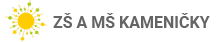 Výzva na obsazení pracovní poziceŠkolník ZŠ a MŠ KameničkyZŠ a MŠ Kameničky hledá a vyhlašuje veřejnou výzvu na pracovní pozici                                                        Školník ZŠ a MŠ KameničkyMísto výkonu práce: ZŠ a MŠ KameničkyDruh pracovního poměru: pracovní úvazek 36,6 hodin týdně, na dobu určitou dle dohodyZačátek pracovního poměru: od 1.7. 2022Kvalifikační předpoklady: min. výuční listDalší požadavky:řidičské oprávnění skupiny B ( T výhodou )komunikativnost, samostatnost, flexibilita,obsluha technických zařízení: sekačka, křovinořez, pila, komunální technika apod. (kvalifikace vítána).Náplň práce:údržba majetku v budově ZŠ a MŠ Kameničky,údržba zeleně v areálu ZŠ a MŠ , dohled na pořádek a čistotu v okolí školy,zimní údržba v okolí ZŠ a MŠ Kameničky,údržba zařízení a chodu ZŠ a MŠ Kameničky,další nespecifikované práce spojené s pořádkem v budově školy.
Platové zařazení: platová třída 4/12 Lhůta pro podání přihlášky: do 8.6.2022 do 14:00 hod., osobně v ředitelně ZŠ a MŠ , poštou na adresu ZŠ a MŠ Kameničky, 539 41 Kameničky 38, poštou na uvedenou adresuPovinné přílohy k přihlášce:strukturovaný životopis s uvedením údajů o dosavadních zaměstnáních a o odborných znalostech a dovednostech,výpis z evidence Rejstříku trestů ne starší tří měsíců,souhlas nakládání s osobními údaji dle zákona č. 101/2000 Sb., O ochraně osobních údajů.V Kameničkách dne 19. května 2022.                                                    Dagmar Nejedlá   						                           ředitelka ZŠ a MŠ Kameničky